Identify the personal protective equipment indicated in the picture, and why it is used.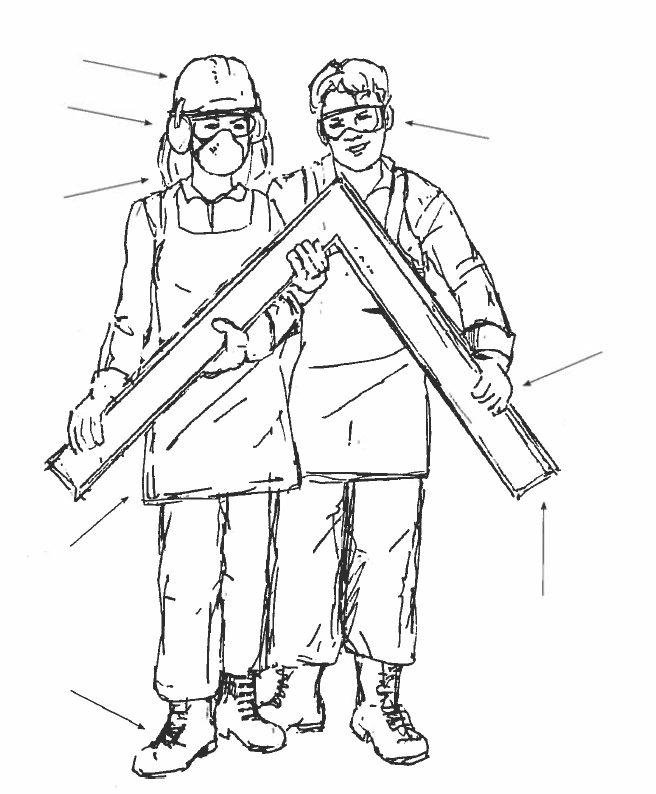 1.2.3.4.5.6.7.8.